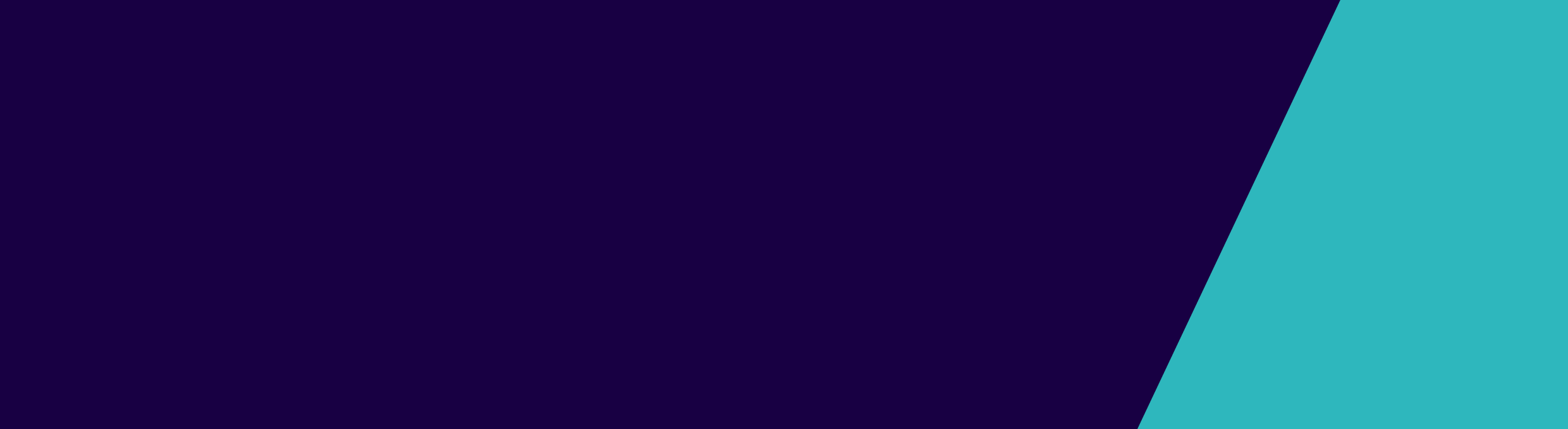 PurposeThis guidance provides a summary of the key regulatory compliance requirements for category 1 and 2 aquatic facilities. Please also refer to the Public Health and Wellbeing Regulations 2019 for the exact wording in the regulations, and the Water quality guidelines for public aquatic facilities: managing public health risks (the Water Quality Guidelines) for further information.Which aquatic facilities need to comply with the Public Health and Wellbeing Regulations 2019?Category 1 and category 2 aquatic facilities are subject to the Public Health and Wellbeing Regulations 2019 (the regulations). Aquatic facility definitions are provided in Table 1 and Table 2.Table 1: Aquatic facilities definitionsTable 2: Exempt facilitiesWhy regulate category 1 and 2 aquatic facilities?Public aquatic facilities are important for maintaining and promoting active lifestyles and providing health benefits. However, if aquatic facilities are not properly managed, the health of bathers may be put at risk. Bathers can be affected by disease-causing microorganisms (pathogens) that are passed on through contaminated pool water, contaminated surfaces or person-to-person contact. This is particularly relevant for vulnerable groups in our community such as young children, the elderly and people with low immunity.Who is responsible for compliance with these regulations?Category 1 aquatic facilities are required to be registered with the local council. The registration holder is the applicant for the certificate of registration and would usually be the proprietor or owner of the premises. The registration holder has ultimate responsibility for ensuring that the standards and requirements for a category 1 aquatic facility are complied with. The aquatic facility operator also has a duty to ensure the standards and requirements are met. The aquatic facility operator is defined in regulation 4 as “a person who owns, manages or controls an aquatic facility”. This may be the proprietor, or it may be a person or company the proprietor contracts with or engages to manage the facility. Category 2 aquatic facilities are not required to be registered with the local council. Therefore, the aquatic facility operator has the ultimate responsibility for ensuring that the standards and requirements are complied with. What are the key compliance requirements?Category 1 and Category 2 aquatic facilities must comply with the regulations. Table 3 provides a summary of the key requirements. Please also refer to the Water Quality Guidelines and the regulations for all requirements. Table 3: Summary of key compliance requirementsKey resourcesDepartment of Health and Human Services 2018, Healthy swimming resources <https://www2.health.vic.gov.au/public-health/water/aquatic-facilities/healthy-swimming>, State Government of Victoria, MelbourneDepartment of Health and Human Services 2019, Water Quality Guidelines for public aquatic facilities – managing public health risks <https://www2.health.vic.gov.au/public-health/water/aquatic-facilities/quality-guidelines>, State Government of Victoria, Melbourne.Department of Health and Human Services 2020, Aquatic facility incident response procedures <https://www2.health.vic.gov.au/public-health/water/aquatic-facilities/incident-response>, State Government of Victoria, Melbourne.Department of Health and Human Services 2020, Cryptosporidium < https://www2.health.vic.gov.au/public-health/water/aquatic-facilities/cryptosporidium-in-pools> State Government of Victoria, Melbourne.Department of Health and Human Services 2020, Developing a water quality risk management plan for public aquatic facilities <https://www2.health.vic.gov.au/public-health/water/aquatic-facilities/developing-water-quality-risk-mgmt-plan>, State Government of Victoria, Melbourne.Department of Health and Human Services 2020, Procedure for non-compliance with microbiological parameters (regulation 59) < https://www2.health.vic.gov.au/public-health/water/aquatic-facilities/incident-response>, State Government of Victoria, Melbourne.Public Health and Wellbeing Act 2008 (Vic) <https://www.legislation.vic.gov.au/in-force/acts/public-health-and-wellbeing-act-2008/040>Public Health and Wellbeing Regulations 2019 (Vic) <https://www.legislation.vic.gov.au/in-force/statutory-rules/public-health-and-wellbeing-regulations-2019/004>Where can I get more information?Your local Council <https://knowyourcouncil.vic.gov.au/councils>Your aquatic facility technical specialistThe Department of Health and Human Services aquatic facilities webpage <https://www2.health.vic.gov.au/public-health/water/aquatic-facilities>Public aquatic facility industry bodies To receive this document in another format phone 1300 761 874, using the National Relay Service 13 36 77 if required, or email email the Department of Health and Human Services Water Unit <water@dhhs.vic.gov.au>.Authorised and published by the Victorian Government, 1 Treasury Place, Melbourne.© State of Victoria, Australia, Department of Health and Human Services, October 2020.Please note that any advice contained in this publication is for general guidance only. The Department of Health and Human Services does not accept any liability for any loss or damage suffered as a result of reliance on the advice contained in this publication. Nothing in this publication should replace seeking appropriate legal advice.Available at the Department of Health and Human Services’ website <https://www2.health.vic.gov.au/public-health/water/aquatic-facilities/public-aquatic-facilities-compliance-requirements>Key regulatory compliance requirements for category 1 and 2  aquatic facilitiesPublic Health and Wellbeing Regulations 2019Category 1 aquatic facilityCategory 2 aquatic facilitymeans a swimming pool, spa pool or interactive water feature that— is used by members of the public, whether free of charge or on payment of a fee; or is used in association with a class or program that is offered free of charge or on payment of a fee; or is located at the premises of an early childhood service, school or other educational institution; or is located at premises at which residential aged care services are provided; or is located at any of the following premises: a public hospital; a multi-purpose service; a denominational hospital; a private hospital; a privately-operated hospital within the meaning of section 3(1) of the Health Services Act 1988;means a swimming pool or spa pool that is used by members of the public and located at the premises of the following—a residential apartment complex;a hotel, motel or hostel;Exempt facilitiesmeans any of the following— a spa pool that is, or is intended to be, emptied of water after each use; a floatation tank; a spring water pool that has a turnover rate of at least 25 percent of the entire volume of the water in the pool to waste each hour; a waterway within the meaning of section 3(1) of the Water Act 1989; a private dam within the meaning of section 3(1) of the Water Act 1989; Category 1 aquatic facilityCategory 2 aquatic facilityRegistration of your facility with your local council by 14 December 2020 No registration requirementManage the risks to human health arising from pathogenic microorganisms in the water in the aquatic facility in accordance with the regulations and the Water Quality Guidelines Manage the risks to human health arising from pathogenic microorganisms in the water in the aquatic facility in accordance with the regulations and the Water Quality Guidelines Ensure adequate training and competency of aquatic facility operators. Recommendations for training are provided in Chapter 10 of the Water Quality Guidelines. Ensure adequate training and competency of aquatic facility operators. Recommendations for training are provided in Chapter 10 of the Water Quality Guidelines. Have a water quality risk management plan that includes:staff roles and responsibilities, competencies and training requirements,a description of the facility, its source water, and its treatment systems,water quality targets and treatment objectives,hazard identification, risk assessment and control measures,operational and verification monitoring,incident management and response procedures, anddata recording and reporting.Resources to assist in the development of this document are available on the Department of Health and Human Services’ website <https://www2.health.vic.gov.au/public-health/water/aquatic-facilities/developing-water-quality-risk-mgmt-plan>. Have a water quality risk management plan that includes:staff roles and responsibilities, competencies and training requirements,a description of the facility, its source water, and its treatment systems,water quality targets and treatment objectives,hazard identification, risk assessment and control measures,operational and verification monitoring,incident management and response procedures, anddata recording and reporting.Resources to assist in the development of this document are available on the Department of Health and Human Services’ website <https://www2.health.vic.gov.au/public-health/water/aquatic-facilities/developing-water-quality-risk-mgmt-plan>. Undertake at a minimum:one daily check of key pool water quality parameters before the pool opens for the day; andoperational monitoring every four hours while the pool is open.  At least one of these checks should be done by hand and analysed manually each day. It is strongly recommended that this occurs immediately before the aquatic facility opens for the day.For further information see Appendix 2 of the Water Quality Guidelines.Undertake at a minimum:one daily check of key pool water quality parameters before the pool opens for the day; andoperational monitoring every four hours while the pool is open.  At least one of these checks should be done by hand and analysed manually each day. It is strongly recommended that this occurs immediately before the aquatic facility opens for the day.For further information see Appendix 2 of the Water Quality Guidelines.Requirement to keep pool water quality parameters within the range specified in the Water Quality Guidelines (refer to Appendix 2) Requirement to keep pool water quality parameters within the range specified in the Water Quality Guidelines (refer to Appendix 2) Requirement to undertake periodic verification monitoring of microbiological parameters (refer to Appendix 2 of the Water Quality Guidelines)Requirement to undertake periodic verification monitoring of microbiological parameters (refer to Appendix 2 of the Water Quality Guidelines)In the event of non-compliance with microbiological parameters, follow the prescribed procedure for responding <https://www2.health.vic.gov.au/public-health/water/aquatic-facilities/incident-response>In the event of non-compliance with microbiological parameters, follow the prescribed procedure for responding <https://www2.health.vic.gov.au/public-health/water/aquatic-facilities/incident-response>Keep written records for 12 months from the date the record was made, including:details of all results of tests and monitoring, and all corrective activities undertaken in relation to the water in the aquatic facility.Keep written records for 12 months from the date the record was made, including:details of all results of tests and monitoring, and all corrective activities undertaken in relation to the water in the aquatic facility.At the discretion of your local Council, you may be subject to an inspection for compliance with the regulations and the Water Quality GuidelinesAt the discretion of your local Council, you may be subject to an inspection for compliance with the regulations and the Water Quality Guidelines